UNIT 15                         WHAT WOULD YOU LIKE TO BE IN THE FUTURE?I.Listen and write.	Ben lives in a (0)__________  in a busy area. There are a lot of cars, (1) __________ and lorries in the street. Ben often goes shopping at a big and crowded (2) __________ opposite his house. There’s a bookshop on the corner of the street. Ben can (3) __________ there in ten minutes. He likes (4) __________ very much, so he goes to the bookshop every weekend. He would like to be a (5) __________ in the future. Ben likes the neighbourhood because he loves to see people and the busy life in the city.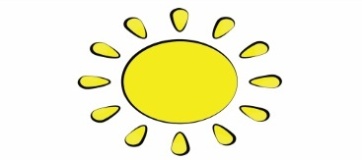 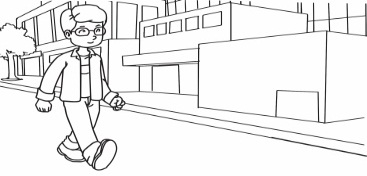 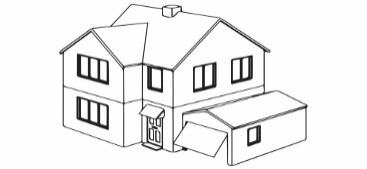 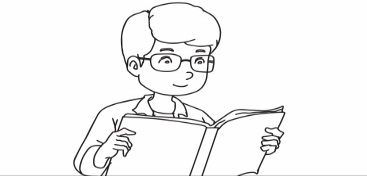 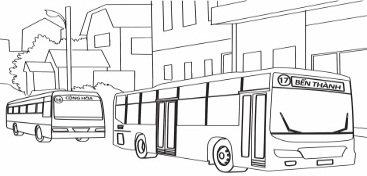 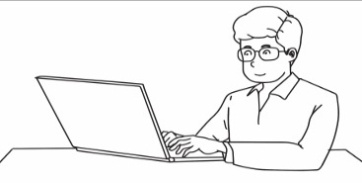 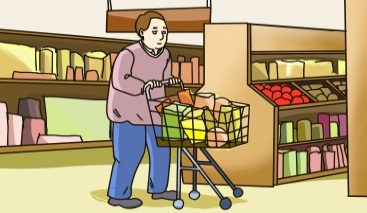 